All information requested on this document must be completed (print or type).  All repeatedly incomplete or incorrect TCAs will be charged a $25 handling fee.This application, with all transactions duly noted, must be mailed, faxed, or e-mailed to OCIA International to receive a transaction certificate for commodities shown. (Please use additional sheets, if necessary.)OCIA International, Inc.   Organic Crop Improvement Association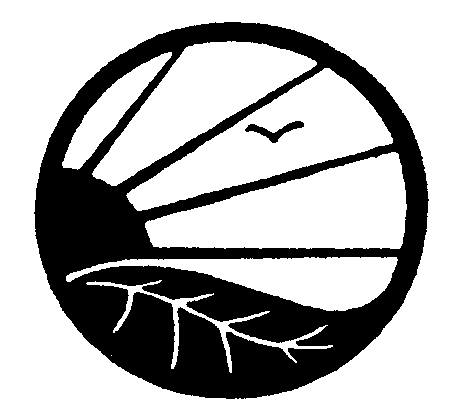 1340 North Cotner Blvd.  Lincoln, NE  68505  USA  Phone: (402) 477-2323  Fax: (402) 477-4325 E-mail: TCs: tcdept@ocia.org   www.ocia.orgTransaction Certificate Authorization (TCA) - CanadaOCIA International, Inc.   Organic Crop Improvement Association1340 North Cotner Blvd.  Lincoln, NE  68505  USA  Phone: (402) 477-2323  Fax: (402) 477-4325 E-mail: TCs: tcdept@ocia.org   www.ocia.orgTransaction Certificate Authorization (TCA) - CanadaOCIA International, Inc.   Organic Crop Improvement Association1340 North Cotner Blvd.  Lincoln, NE  68505  USA  Phone: (402) 477-2323  Fax: (402) 477-4325 E-mail: TCs: tcdept@ocia.org   www.ocia.orgTransaction Certificate Authorization (TCA) - CanadaOCIA International, Inc.   Organic Crop Improvement Association1340 North Cotner Blvd.  Lincoln, NE  68505  USA  Phone: (402) 477-2323  Fax: (402) 477-4325 E-mail: TCs: tcdept@ocia.org   www.ocia.orgTransaction Certificate Authorization (TCA) - CanadaOCIA International, Inc.   Organic Crop Improvement Association1340 North Cotner Blvd.  Lincoln, NE  68505  USA  Phone: (402) 477-2323  Fax: (402) 477-4325 E-mail: TCs: tcdept@ocia.org   www.ocia.orgTransaction Certificate Authorization (TCA) - CanadaOCIA International, Inc.   Organic Crop Improvement Association1340 North Cotner Blvd.  Lincoln, NE  68505  USA  Phone: (402) 477-2323  Fax: (402) 477-4325 E-mail: TCs: tcdept@ocia.org   www.ocia.orgTransaction Certificate Authorization (TCA) - CanadaOCIA International, Inc.   Organic Crop Improvement Association1340 North Cotner Blvd.  Lincoln, NE  68505  USA  Phone: (402) 477-2323  Fax: (402) 477-4325 E-mail: TCs: tcdept@ocia.org   www.ocia.orgTransaction Certificate Authorization (TCA) - CanadaOCIA International, Inc.   Organic Crop Improvement Association1340 North Cotner Blvd.  Lincoln, NE  68505  USA  Phone: (402) 477-2323  Fax: (402) 477-4325 E-mail: TCs: tcdept@ocia.org   www.ocia.orgTransaction Certificate Authorization (TCA) - CanadaThis completed form was submitted to OCIA International by: Mail    Fax    E-mailName:       Date:      BUYERBUYERBUYERSELLERSELLERSELLERSELLERSELLERSELLERName (Company):      Name (Company):      Name (Company):      Operation Name (Farm or Company):      Operation Name (Farm or Company):      Operation Name (Farm or Company):      Operation Name (Farm or Company):      Operation Name (Farm or Company):      Operation Name (Farm or Company):      Buyer ID #:      Buyer ID #:      Buyer ID #:      Operator #:       Operator #:       Operator #:       Operator #:       Operator #:       Operator #:       Address:      Address:      Address:      Certification Programs:                                                                    COR Equivalency/Verification Programs (COR is required): US-CAN Equivalence Arrangement (NOP Import Cert required if shipping to the US after March 2024) CAN-EU Eq. (TRACES COI required if shipping to EU)  CAN-Swiss Eq. (TRACES COI required if shipping to Switzerland) UK-CAN Eq. (Paper COI required if shipping to UK) CAN-Japan Eq. (Export certificate required if shipping to Japan) CAN-Korean Eq. (NAQS required if shipping to Korea. Processed products only.) CAN-Taiwan Eq. (Certificate for Transactions of Organic Products required if shipping to Taiwan)   CAN-MX Equivalence Arrangement (International Transactions Document + Spanish version of COR cert required if shipping to Mexico.)
 CAN-Costa Rica Eq.  *All products on TCA must be certified to identical certification/equivalency programs.  Please fill out a separate TCA for products certified to different certification/equivalency programs (i.e. products certified to OCIA/COR should be on a separate TCA from products certified to the OCIA/COR/US-CAN Eq. program).Certification Programs:                                                                    COR Equivalency/Verification Programs (COR is required): US-CAN Equivalence Arrangement (NOP Import Cert required if shipping to the US after March 2024) CAN-EU Eq. (TRACES COI required if shipping to EU)  CAN-Swiss Eq. (TRACES COI required if shipping to Switzerland) UK-CAN Eq. (Paper COI required if shipping to UK) CAN-Japan Eq. (Export certificate required if shipping to Japan) CAN-Korean Eq. (NAQS required if shipping to Korea. Processed products only.) CAN-Taiwan Eq. (Certificate for Transactions of Organic Products required if shipping to Taiwan)   CAN-MX Equivalence Arrangement (International Transactions Document + Spanish version of COR cert required if shipping to Mexico.)
 CAN-Costa Rica Eq.  *All products on TCA must be certified to identical certification/equivalency programs.  Please fill out a separate TCA for products certified to different certification/equivalency programs (i.e. products certified to OCIA/COR should be on a separate TCA from products certified to the OCIA/COR/US-CAN Eq. program).Certification Programs:                                                                    COR Equivalency/Verification Programs (COR is required): US-CAN Equivalence Arrangement (NOP Import Cert required if shipping to the US after March 2024) CAN-EU Eq. (TRACES COI required if shipping to EU)  CAN-Swiss Eq. (TRACES COI required if shipping to Switzerland) UK-CAN Eq. (Paper COI required if shipping to UK) CAN-Japan Eq. (Export certificate required if shipping to Japan) CAN-Korean Eq. (NAQS required if shipping to Korea. Processed products only.) CAN-Taiwan Eq. (Certificate for Transactions of Organic Products required if shipping to Taiwan)   CAN-MX Equivalence Arrangement (International Transactions Document + Spanish version of COR cert required if shipping to Mexico.)
 CAN-Costa Rica Eq.  *All products on TCA must be certified to identical certification/equivalency programs.  Please fill out a separate TCA for products certified to different certification/equivalency programs (i.e. products certified to OCIA/COR should be on a separate TCA from products certified to the OCIA/COR/US-CAN Eq. program).Certification Programs:                                                                    COR Equivalency/Verification Programs (COR is required): US-CAN Equivalence Arrangement (NOP Import Cert required if shipping to the US after March 2024) CAN-EU Eq. (TRACES COI required if shipping to EU)  CAN-Swiss Eq. (TRACES COI required if shipping to Switzerland) UK-CAN Eq. (Paper COI required if shipping to UK) CAN-Japan Eq. (Export certificate required if shipping to Japan) CAN-Korean Eq. (NAQS required if shipping to Korea. Processed products only.) CAN-Taiwan Eq. (Certificate for Transactions of Organic Products required if shipping to Taiwan)   CAN-MX Equivalence Arrangement (International Transactions Document + Spanish version of COR cert required if shipping to Mexico.)
 CAN-Costa Rica Eq.  *All products on TCA must be certified to identical certification/equivalency programs.  Please fill out a separate TCA for products certified to different certification/equivalency programs (i.e. products certified to OCIA/COR should be on a separate TCA from products certified to the OCIA/COR/US-CAN Eq. program).Certification Programs:                                                                    COR Equivalency/Verification Programs (COR is required): US-CAN Equivalence Arrangement (NOP Import Cert required if shipping to the US after March 2024) CAN-EU Eq. (TRACES COI required if shipping to EU)  CAN-Swiss Eq. (TRACES COI required if shipping to Switzerland) UK-CAN Eq. (Paper COI required if shipping to UK) CAN-Japan Eq. (Export certificate required if shipping to Japan) CAN-Korean Eq. (NAQS required if shipping to Korea. Processed products only.) CAN-Taiwan Eq. (Certificate for Transactions of Organic Products required if shipping to Taiwan)   CAN-MX Equivalence Arrangement (International Transactions Document + Spanish version of COR cert required if shipping to Mexico.)
 CAN-Costa Rica Eq.  *All products on TCA must be certified to identical certification/equivalency programs.  Please fill out a separate TCA for products certified to different certification/equivalency programs (i.e. products certified to OCIA/COR should be on a separate TCA from products certified to the OCIA/COR/US-CAN Eq. program).Certification Programs:                                                                    COR Equivalency/Verification Programs (COR is required): US-CAN Equivalence Arrangement (NOP Import Cert required if shipping to the US after March 2024) CAN-EU Eq. (TRACES COI required if shipping to EU)  CAN-Swiss Eq. (TRACES COI required if shipping to Switzerland) UK-CAN Eq. (Paper COI required if shipping to UK) CAN-Japan Eq. (Export certificate required if shipping to Japan) CAN-Korean Eq. (NAQS required if shipping to Korea. Processed products only.) CAN-Taiwan Eq. (Certificate for Transactions of Organic Products required if shipping to Taiwan)   CAN-MX Equivalence Arrangement (International Transactions Document + Spanish version of COR cert required if shipping to Mexico.)
 CAN-Costa Rica Eq.  *All products on TCA must be certified to identical certification/equivalency programs.  Please fill out a separate TCA for products certified to different certification/equivalency programs (i.e. products certified to OCIA/COR should be on a separate TCA from products certified to the OCIA/COR/US-CAN Eq. program).Phone:      E-mail:      E-mail:      Certification Programs:                                                                    COR Equivalency/Verification Programs (COR is required): US-CAN Equivalence Arrangement (NOP Import Cert required if shipping to the US after March 2024) CAN-EU Eq. (TRACES COI required if shipping to EU)  CAN-Swiss Eq. (TRACES COI required if shipping to Switzerland) UK-CAN Eq. (Paper COI required if shipping to UK) CAN-Japan Eq. (Export certificate required if shipping to Japan) CAN-Korean Eq. (NAQS required if shipping to Korea. Processed products only.) CAN-Taiwan Eq. (Certificate for Transactions of Organic Products required if shipping to Taiwan)   CAN-MX Equivalence Arrangement (International Transactions Document + Spanish version of COR cert required if shipping to Mexico.)
 CAN-Costa Rica Eq.  *All products on TCA must be certified to identical certification/equivalency programs.  Please fill out a separate TCA for products certified to different certification/equivalency programs (i.e. products certified to OCIA/COR should be on a separate TCA from products certified to the OCIA/COR/US-CAN Eq. program).Certification Programs:                                                                    COR Equivalency/Verification Programs (COR is required): US-CAN Equivalence Arrangement (NOP Import Cert required if shipping to the US after March 2024) CAN-EU Eq. (TRACES COI required if shipping to EU)  CAN-Swiss Eq. (TRACES COI required if shipping to Switzerland) UK-CAN Eq. (Paper COI required if shipping to UK) CAN-Japan Eq. (Export certificate required if shipping to Japan) CAN-Korean Eq. (NAQS required if shipping to Korea. Processed products only.) CAN-Taiwan Eq. (Certificate for Transactions of Organic Products required if shipping to Taiwan)   CAN-MX Equivalence Arrangement (International Transactions Document + Spanish version of COR cert required if shipping to Mexico.)
 CAN-Costa Rica Eq.  *All products on TCA must be certified to identical certification/equivalency programs.  Please fill out a separate TCA for products certified to different certification/equivalency programs (i.e. products certified to OCIA/COR should be on a separate TCA from products certified to the OCIA/COR/US-CAN Eq. program).Certification Programs:                                                                    COR Equivalency/Verification Programs (COR is required): US-CAN Equivalence Arrangement (NOP Import Cert required if shipping to the US after March 2024) CAN-EU Eq. (TRACES COI required if shipping to EU)  CAN-Swiss Eq. (TRACES COI required if shipping to Switzerland) UK-CAN Eq. (Paper COI required if shipping to UK) CAN-Japan Eq. (Export certificate required if shipping to Japan) CAN-Korean Eq. (NAQS required if shipping to Korea. Processed products only.) CAN-Taiwan Eq. (Certificate for Transactions of Organic Products required if shipping to Taiwan)   CAN-MX Equivalence Arrangement (International Transactions Document + Spanish version of COR cert required if shipping to Mexico.)
 CAN-Costa Rica Eq.  *All products on TCA must be certified to identical certification/equivalency programs.  Please fill out a separate TCA for products certified to different certification/equivalency programs (i.e. products certified to OCIA/COR should be on a separate TCA from products certified to the OCIA/COR/US-CAN Eq. program).Certification Programs:                                                                    COR Equivalency/Verification Programs (COR is required): US-CAN Equivalence Arrangement (NOP Import Cert required if shipping to the US after March 2024) CAN-EU Eq. (TRACES COI required if shipping to EU)  CAN-Swiss Eq. (TRACES COI required if shipping to Switzerland) UK-CAN Eq. (Paper COI required if shipping to UK) CAN-Japan Eq. (Export certificate required if shipping to Japan) CAN-Korean Eq. (NAQS required if shipping to Korea. Processed products only.) CAN-Taiwan Eq. (Certificate for Transactions of Organic Products required if shipping to Taiwan)   CAN-MX Equivalence Arrangement (International Transactions Document + Spanish version of COR cert required if shipping to Mexico.)
 CAN-Costa Rica Eq.  *All products on TCA must be certified to identical certification/equivalency programs.  Please fill out a separate TCA for products certified to different certification/equivalency programs (i.e. products certified to OCIA/COR should be on a separate TCA from products certified to the OCIA/COR/US-CAN Eq. program).Certification Programs:                                                                    COR Equivalency/Verification Programs (COR is required): US-CAN Equivalence Arrangement (NOP Import Cert required if shipping to the US after March 2024) CAN-EU Eq. (TRACES COI required if shipping to EU)  CAN-Swiss Eq. (TRACES COI required if shipping to Switzerland) UK-CAN Eq. (Paper COI required if shipping to UK) CAN-Japan Eq. (Export certificate required if shipping to Japan) CAN-Korean Eq. (NAQS required if shipping to Korea. Processed products only.) CAN-Taiwan Eq. (Certificate for Transactions of Organic Products required if shipping to Taiwan)   CAN-MX Equivalence Arrangement (International Transactions Document + Spanish version of COR cert required if shipping to Mexico.)
 CAN-Costa Rica Eq.  *All products on TCA must be certified to identical certification/equivalency programs.  Please fill out a separate TCA for products certified to different certification/equivalency programs (i.e. products certified to OCIA/COR should be on a separate TCA from products certified to the OCIA/COR/US-CAN Eq. program).Certification Programs:                                                                    COR Equivalency/Verification Programs (COR is required): US-CAN Equivalence Arrangement (NOP Import Cert required if shipping to the US after March 2024) CAN-EU Eq. (TRACES COI required if shipping to EU)  CAN-Swiss Eq. (TRACES COI required if shipping to Switzerland) UK-CAN Eq. (Paper COI required if shipping to UK) CAN-Japan Eq. (Export certificate required if shipping to Japan) CAN-Korean Eq. (NAQS required if shipping to Korea. Processed products only.) CAN-Taiwan Eq. (Certificate for Transactions of Organic Products required if shipping to Taiwan)   CAN-MX Equivalence Arrangement (International Transactions Document + Spanish version of COR cert required if shipping to Mexico.)
 CAN-Costa Rica Eq.  *All products on TCA must be certified to identical certification/equivalency programs.  Please fill out a separate TCA for products certified to different certification/equivalency programs (i.e. products certified to OCIA/COR should be on a separate TCA from products certified to the OCIA/COR/US-CAN Eq. program).Fax:      Operator # (if applicable): Operator # (if applicable): Certification Programs:                                                                    COR Equivalency/Verification Programs (COR is required): US-CAN Equivalence Arrangement (NOP Import Cert required if shipping to the US after March 2024) CAN-EU Eq. (TRACES COI required if shipping to EU)  CAN-Swiss Eq. (TRACES COI required if shipping to Switzerland) UK-CAN Eq. (Paper COI required if shipping to UK) CAN-Japan Eq. (Export certificate required if shipping to Japan) CAN-Korean Eq. (NAQS required if shipping to Korea. Processed products only.) CAN-Taiwan Eq. (Certificate for Transactions of Organic Products required if shipping to Taiwan)   CAN-MX Equivalence Arrangement (International Transactions Document + Spanish version of COR cert required if shipping to Mexico.)
 CAN-Costa Rica Eq.  *All products on TCA must be certified to identical certification/equivalency programs.  Please fill out a separate TCA for products certified to different certification/equivalency programs (i.e. products certified to OCIA/COR should be on a separate TCA from products certified to the OCIA/COR/US-CAN Eq. program).Certification Programs:                                                                    COR Equivalency/Verification Programs (COR is required): US-CAN Equivalence Arrangement (NOP Import Cert required if shipping to the US after March 2024) CAN-EU Eq. (TRACES COI required if shipping to EU)  CAN-Swiss Eq. (TRACES COI required if shipping to Switzerland) UK-CAN Eq. (Paper COI required if shipping to UK) CAN-Japan Eq. (Export certificate required if shipping to Japan) CAN-Korean Eq. (NAQS required if shipping to Korea. Processed products only.) CAN-Taiwan Eq. (Certificate for Transactions of Organic Products required if shipping to Taiwan)   CAN-MX Equivalence Arrangement (International Transactions Document + Spanish version of COR cert required if shipping to Mexico.)
 CAN-Costa Rica Eq.  *All products on TCA must be certified to identical certification/equivalency programs.  Please fill out a separate TCA for products certified to different certification/equivalency programs (i.e. products certified to OCIA/COR should be on a separate TCA from products certified to the OCIA/COR/US-CAN Eq. program).Certification Programs:                                                                    COR Equivalency/Verification Programs (COR is required): US-CAN Equivalence Arrangement (NOP Import Cert required if shipping to the US after March 2024) CAN-EU Eq. (TRACES COI required if shipping to EU)  CAN-Swiss Eq. (TRACES COI required if shipping to Switzerland) UK-CAN Eq. (Paper COI required if shipping to UK) CAN-Japan Eq. (Export certificate required if shipping to Japan) CAN-Korean Eq. (NAQS required if shipping to Korea. Processed products only.) CAN-Taiwan Eq. (Certificate for Transactions of Organic Products required if shipping to Taiwan)   CAN-MX Equivalence Arrangement (International Transactions Document + Spanish version of COR cert required if shipping to Mexico.)
 CAN-Costa Rica Eq.  *All products on TCA must be certified to identical certification/equivalency programs.  Please fill out a separate TCA for products certified to different certification/equivalency programs (i.e. products certified to OCIA/COR should be on a separate TCA from products certified to the OCIA/COR/US-CAN Eq. program).Certification Programs:                                                                    COR Equivalency/Verification Programs (COR is required): US-CAN Equivalence Arrangement (NOP Import Cert required if shipping to the US after March 2024) CAN-EU Eq. (TRACES COI required if shipping to EU)  CAN-Swiss Eq. (TRACES COI required if shipping to Switzerland) UK-CAN Eq. (Paper COI required if shipping to UK) CAN-Japan Eq. (Export certificate required if shipping to Japan) CAN-Korean Eq. (NAQS required if shipping to Korea. Processed products only.) CAN-Taiwan Eq. (Certificate for Transactions of Organic Products required if shipping to Taiwan)   CAN-MX Equivalence Arrangement (International Transactions Document + Spanish version of COR cert required if shipping to Mexico.)
 CAN-Costa Rica Eq.  *All products on TCA must be certified to identical certification/equivalency programs.  Please fill out a separate TCA for products certified to different certification/equivalency programs (i.e. products certified to OCIA/COR should be on a separate TCA from products certified to the OCIA/COR/US-CAN Eq. program).Certification Programs:                                                                    COR Equivalency/Verification Programs (COR is required): US-CAN Equivalence Arrangement (NOP Import Cert required if shipping to the US after March 2024) CAN-EU Eq. (TRACES COI required if shipping to EU)  CAN-Swiss Eq. (TRACES COI required if shipping to Switzerland) UK-CAN Eq. (Paper COI required if shipping to UK) CAN-Japan Eq. (Export certificate required if shipping to Japan) CAN-Korean Eq. (NAQS required if shipping to Korea. Processed products only.) CAN-Taiwan Eq. (Certificate for Transactions of Organic Products required if shipping to Taiwan)   CAN-MX Equivalence Arrangement (International Transactions Document + Spanish version of COR cert required if shipping to Mexico.)
 CAN-Costa Rica Eq.  *All products on TCA must be certified to identical certification/equivalency programs.  Please fill out a separate TCA for products certified to different certification/equivalency programs (i.e. products certified to OCIA/COR should be on a separate TCA from products certified to the OCIA/COR/US-CAN Eq. program).Certification Programs:                                                                    COR Equivalency/Verification Programs (COR is required): US-CAN Equivalence Arrangement (NOP Import Cert required if shipping to the US after March 2024) CAN-EU Eq. (TRACES COI required if shipping to EU)  CAN-Swiss Eq. (TRACES COI required if shipping to Switzerland) UK-CAN Eq. (Paper COI required if shipping to UK) CAN-Japan Eq. (Export certificate required if shipping to Japan) CAN-Korean Eq. (NAQS required if shipping to Korea. Processed products only.) CAN-Taiwan Eq. (Certificate for Transactions of Organic Products required if shipping to Taiwan)   CAN-MX Equivalence Arrangement (International Transactions Document + Spanish version of COR cert required if shipping to Mexico.)
 CAN-Costa Rica Eq.  *All products on TCA must be certified to identical certification/equivalency programs.  Please fill out a separate TCA for products certified to different certification/equivalency programs (i.e. products certified to OCIA/COR should be on a separate TCA from products certified to the OCIA/COR/US-CAN Eq. program). I hereby attest that the crops indicated on this TCA form were produced/processed according to the OCIA Certification /equivalency programs* indicated below,  that the multi-ingredient processed products indicated on this TCA form were processed according to--and used ingredients previously certified to--the following OCIA Certification /equivalency programs*, and/or that the indicated products being brokered/traded are from an organic source and are certified/verified to the programs that are indicated on this TCA form by that source *. All parties in the audit trail must carry the equivalencies and certification programs marked on this form for this product. I hereby attest that the crops indicated on this TCA form were produced/processed according to the OCIA Certification /equivalency programs* indicated below,  that the multi-ingredient processed products indicated on this TCA form were processed according to--and used ingredients previously certified to--the following OCIA Certification /equivalency programs*, and/or that the indicated products being brokered/traded are from an organic source and are certified/verified to the programs that are indicated on this TCA form by that source *. All parties in the audit trail must carry the equivalencies and certification programs marked on this form for this product. I hereby attest that the crops indicated on this TCA form were produced/processed according to the OCIA Certification /equivalency programs* indicated below,  that the multi-ingredient processed products indicated on this TCA form were processed according to--and used ingredients previously certified to--the following OCIA Certification /equivalency programs*, and/or that the indicated products being brokered/traded are from an organic source and are certified/verified to the programs that are indicated on this TCA form by that source *. All parties in the audit trail must carry the equivalencies and certification programs marked on this form for this product.Certification Programs:                                                                    COR Equivalency/Verification Programs (COR is required): US-CAN Equivalence Arrangement (NOP Import Cert required if shipping to the US after March 2024) CAN-EU Eq. (TRACES COI required if shipping to EU)  CAN-Swiss Eq. (TRACES COI required if shipping to Switzerland) UK-CAN Eq. (Paper COI required if shipping to UK) CAN-Japan Eq. (Export certificate required if shipping to Japan) CAN-Korean Eq. (NAQS required if shipping to Korea. Processed products only.) CAN-Taiwan Eq. (Certificate for Transactions of Organic Products required if shipping to Taiwan)   CAN-MX Equivalence Arrangement (International Transactions Document + Spanish version of COR cert required if shipping to Mexico.)
 CAN-Costa Rica Eq.  *All products on TCA must be certified to identical certification/equivalency programs.  Please fill out a separate TCA for products certified to different certification/equivalency programs (i.e. products certified to OCIA/COR should be on a separate TCA from products certified to the OCIA/COR/US-CAN Eq. program).Certification Programs:                                                                    COR Equivalency/Verification Programs (COR is required): US-CAN Equivalence Arrangement (NOP Import Cert required if shipping to the US after March 2024) CAN-EU Eq. (TRACES COI required if shipping to EU)  CAN-Swiss Eq. (TRACES COI required if shipping to Switzerland) UK-CAN Eq. (Paper COI required if shipping to UK) CAN-Japan Eq. (Export certificate required if shipping to Japan) CAN-Korean Eq. (NAQS required if shipping to Korea. Processed products only.) CAN-Taiwan Eq. (Certificate for Transactions of Organic Products required if shipping to Taiwan)   CAN-MX Equivalence Arrangement (International Transactions Document + Spanish version of COR cert required if shipping to Mexico.)
 CAN-Costa Rica Eq.  *All products on TCA must be certified to identical certification/equivalency programs.  Please fill out a separate TCA for products certified to different certification/equivalency programs (i.e. products certified to OCIA/COR should be on a separate TCA from products certified to the OCIA/COR/US-CAN Eq. program).Certification Programs:                                                                    COR Equivalency/Verification Programs (COR is required): US-CAN Equivalence Arrangement (NOP Import Cert required if shipping to the US after March 2024) CAN-EU Eq. (TRACES COI required if shipping to EU)  CAN-Swiss Eq. (TRACES COI required if shipping to Switzerland) UK-CAN Eq. (Paper COI required if shipping to UK) CAN-Japan Eq. (Export certificate required if shipping to Japan) CAN-Korean Eq. (NAQS required if shipping to Korea. Processed products only.) CAN-Taiwan Eq. (Certificate for Transactions of Organic Products required if shipping to Taiwan)   CAN-MX Equivalence Arrangement (International Transactions Document + Spanish version of COR cert required if shipping to Mexico.)
 CAN-Costa Rica Eq.  *All products on TCA must be certified to identical certification/equivalency programs.  Please fill out a separate TCA for products certified to different certification/equivalency programs (i.e. products certified to OCIA/COR should be on a separate TCA from products certified to the OCIA/COR/US-CAN Eq. program).Certification Programs:                                                                    COR Equivalency/Verification Programs (COR is required): US-CAN Equivalence Arrangement (NOP Import Cert required if shipping to the US after March 2024) CAN-EU Eq. (TRACES COI required if shipping to EU)  CAN-Swiss Eq. (TRACES COI required if shipping to Switzerland) UK-CAN Eq. (Paper COI required if shipping to UK) CAN-Japan Eq. (Export certificate required if shipping to Japan) CAN-Korean Eq. (NAQS required if shipping to Korea. Processed products only.) CAN-Taiwan Eq. (Certificate for Transactions of Organic Products required if shipping to Taiwan)   CAN-MX Equivalence Arrangement (International Transactions Document + Spanish version of COR cert required if shipping to Mexico.)
 CAN-Costa Rica Eq.  *All products on TCA must be certified to identical certification/equivalency programs.  Please fill out a separate TCA for products certified to different certification/equivalency programs (i.e. products certified to OCIA/COR should be on a separate TCA from products certified to the OCIA/COR/US-CAN Eq. program).Certification Programs:                                                                    COR Equivalency/Verification Programs (COR is required): US-CAN Equivalence Arrangement (NOP Import Cert required if shipping to the US after March 2024) CAN-EU Eq. (TRACES COI required if shipping to EU)  CAN-Swiss Eq. (TRACES COI required if shipping to Switzerland) UK-CAN Eq. (Paper COI required if shipping to UK) CAN-Japan Eq. (Export certificate required if shipping to Japan) CAN-Korean Eq. (NAQS required if shipping to Korea. Processed products only.) CAN-Taiwan Eq. (Certificate for Transactions of Organic Products required if shipping to Taiwan)   CAN-MX Equivalence Arrangement (International Transactions Document + Spanish version of COR cert required if shipping to Mexico.)
 CAN-Costa Rica Eq.  *All products on TCA must be certified to identical certification/equivalency programs.  Please fill out a separate TCA for products certified to different certification/equivalency programs (i.e. products certified to OCIA/COR should be on a separate TCA from products certified to the OCIA/COR/US-CAN Eq. program).Certification Programs:                                                                    COR Equivalency/Verification Programs (COR is required): US-CAN Equivalence Arrangement (NOP Import Cert required if shipping to the US after March 2024) CAN-EU Eq. (TRACES COI required if shipping to EU)  CAN-Swiss Eq. (TRACES COI required if shipping to Switzerland) UK-CAN Eq. (Paper COI required if shipping to UK) CAN-Japan Eq. (Export certificate required if shipping to Japan) CAN-Korean Eq. (NAQS required if shipping to Korea. Processed products only.) CAN-Taiwan Eq. (Certificate for Transactions of Organic Products required if shipping to Taiwan)   CAN-MX Equivalence Arrangement (International Transactions Document + Spanish version of COR cert required if shipping to Mexico.)
 CAN-Costa Rica Eq.  *All products on TCA must be certified to identical certification/equivalency programs.  Please fill out a separate TCA for products certified to different certification/equivalency programs (i.e. products certified to OCIA/COR should be on a separate TCA from products certified to the OCIA/COR/US-CAN Eq. program).Transaction Date (m/d/y):      Transaction Date (m/d/y):      Transaction Date (m/d/y):      Seller Signature:      Seller Signature:      Seller Signature:      Seller Signature:      Date (m/d/y):      Date (m/d/y):      (Must be signed by seller.  An e-mail copy of this TCA can be accepted without signature if seller’s electronic signature form is on file at OCIA International.)(Must be signed by seller.  An e-mail copy of this TCA can be accepted without signature if seller’s electronic signature form is on file at OCIA International.)(Must be signed by seller.  An e-mail copy of this TCA can be accepted without signature if seller’s electronic signature form is on file at OCIA International.)(Must be signed by seller.  An e-mail copy of this TCA can be accepted without signature if seller’s electronic signature form is on file at OCIA International.)(Must be signed by seller.  An e-mail copy of this TCA can be accepted without signature if seller’s electronic signature form is on file at OCIA International.)(Must be signed by seller.  An e-mail copy of this TCA can be accepted without signature if seller’s electronic signature form is on file at OCIA International.)(Must be signed by seller.  An e-mail copy of this TCA can be accepted without signature if seller’s electronic signature form is on file at OCIA International.)(Must be signed by seller.  An e-mail copy of this TCA can be accepted without signature if seller’s electronic signature form is on file at OCIA International.)(Must be signed by seller.  An e-mail copy of this TCA can be accepted without signature if seller’s electronic signature form is on file at OCIA International.)Commodity(as listed on seller’s certificate)Commodity(as listed on seller’s certificate)Crop YearQuantityUnit of
MeasureTotal $ PaidSeller Lot #Seller Lot #BOL/INV # (optional)